ÖZGEÇMİŞ ve ESERLER LİSTESİ 1. Adı Soyadı: Sinem SÖZEN ÖZDOĞAN2. Doğum Tarihi: 17/07/19883. Ünvanı: Araştırma Görevlisi4. Öğrenim Durumu: M. Sc.5. Çalıştığı Kurum: TED Üniversitesi Atanılan tarih: 12 Şubat 2012Çalışılan Süre: 6 yıl 4 ay (8 Haziran 2018’e göre)6. İletişim Bilgileri:Tel: 90 312 585 00 53e-posta: sinem.sozen@tedu.edu.tr7. Akademik Unvanlar:Dr. Öğr./Yrd. Doç. Tarihi: Doçentlik Tarihi:Profesörlük Tarihi:8. Yönetilen Yüksek Lisans ve Doktora Tezleri:8.1. Yüksek Lisans Tezleri:8.2. Doktora Tezleri:9. Yayınlar:9.1. Uluslararası hakemli dergilerde yayınlanan makaleler (SCI, SSCI,Arts and Humanities):9.2. Uluslararası diğer hakemli dergilerde yayınlanan makaleler: Sozen-Ozdogan, S., Akyuz, D. ve Çakıroğlu, E. (Accepted). A phenomenological study: Incorporating the history of mathematics from the perspectives of the teachers. Teacher Education and Practice.9.3. Uluslararası bilimsel toplantılarda sunulan ve bildiri kitabında basılan bildiriler:Sozen, S., Çakır, B. and Orhan, B. (2015, Eylül). Metacognitive similarities and differences between teachers and students on mathematical problem solving skills. Presented at ECER 2015 Education and Transition, Budapest, Hungary. 9.4. Ulusal hakemli dergilerde yayınlanan makaleler: Sözen, S. and Çabuk, A. (2013). Türkiye, Avusturya ve Almanya öğretmen yetiştirme sistemlerinin incelenmesi [Özel Sayı]. Uşak Üniversitesi Sosyal Bilimler Dergisi, 213-230.9.5. Ulusal bilimsel toplantılarda sunulan ve bildiri kitabında basılan bildiriler: Sözen, S., Aydemir, D., Ayan, R., & Çabuk, A. (2014, Eylül). Türkiye’de gerçekleşen birebir özel ders ile ilgili ebeveynlerin görüşleri. Bildirinin sunulduğu XI. Ulusal Fen Bilimleri ve Matematik Eğitimi Kongresi, Adana, Türkiye. Sözen, S., & Çabuk, A. (2012, Eylül). Türkiye, Avusturya ve Almanya öğretmen yetiştirme sistemlerinin incelenmesi. Bildirinin sunulduğu I. Uluslararası Katılımlı Öğretmen Yetiştirme ve Geliştirme Sempozyumu, Uşak, Türkiye.Aras, S., & Sözen, S. (2012, Haziran). Türkiye, Finlandiya ve Güney Kore’de öğretmen yetiştirme programlarının incelenmesi. Bildirinin sunulduğu X. Ulusal Fen Bilimleri ve Matematik Eğitimi Kongresi, Niğde, Türkiye. Tam metin	http://kongre.nigde.edu.tr/xufbmek/dosyalar/tam_metin/pdf/2527-          31_05_2012_11_40_01.pdf adresinden temin edilebilir.Karsli, E., Olkun S., & Sozen-Ozdogan, S. (September, 2016). GÖÇ-MAT: Mülteci öğrencilere yönelik çok temsilli matematik materyalleri geliştirilmesi (MIGRA-MATH: Developing mathematics lesson plans with multiple representations for refugee children). Paper presented at UFBMEK-12 National Congress on Science and Mathematics Education, Trabzon, Turkey.9.6. Yazılan ulusal/uluslararası kitaplar veya kitaplarda bölümler:9.7. Diğer yayınlar:10. Projeler:11. İdari Görevler/Kurumsal ve Mesleki Hizmetler:12. Bilimsel ve Mesleki Kuruluşlara Üyelikler:National Council of Teachers of Mathematics Üyeliği13. Ödüller:14. Son iki yılda verdiğiniz lisans ve lisansüstü düzeydeki dersler için aşağıdaki tabloyu doldurunuz. Not: Açılmışsa, yaz döneminde verilen dersler de tabloya ilave edilecektir.15. Mesleki Gelişim Hizmetleri:16. Diğer İş Deneyimi (Eğitim, Sanayi vb.):17. Danışmanlıklar, Patentler vb.: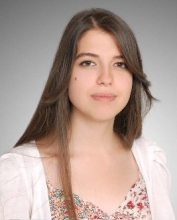 DereceAlanÜniversiteYılLisans İlköğretim Matematik EğitimiOrta Doğu Teknik Üniversitesi2011Y. Lisansİlköğretim Fen ve Matematik EğitimiOrta Doğu Teknik Üniversitesi2013Doktoraİlköğretim BölümüOrta Doğu Teknik Üniversitesi2013- Devam etmekteTÜBİTAK 1003 (215K478)Göç-Mat; Göçmen Çocuklar İle Çalışan Öğretmenlerin Matematik Eğitimi Özelinde Mesleki Niteliklerinin Geliştirilmesi -Research AssistantTEDU BAP (0BAP16B0015)Proje Şipşak Sayılama ve Ötesi: Farklı Uzamsal Temsillerden Kardinal Değerin AlgılanmasıTÜBİTAK 4006 (417B557-07)7. Sınıflarda Koordinat Düzleminin Geogebra ile anlatımının öğrencilerin akademik başarısına etkisi- Yrd. Danışan ÖğretmenAkademik YılDönemDersin AdıHaftalık SaatiÖğrenci SayısıGüzİlkbaharGüzİlkbahar2011-2012Araştırma Görevlisi, Amasya Üniversitesi, Eğitim Fakültesi, İlköğretim Anabilim Dalı